Otevřené zahrady Jičínska z. s., IČO: 27017346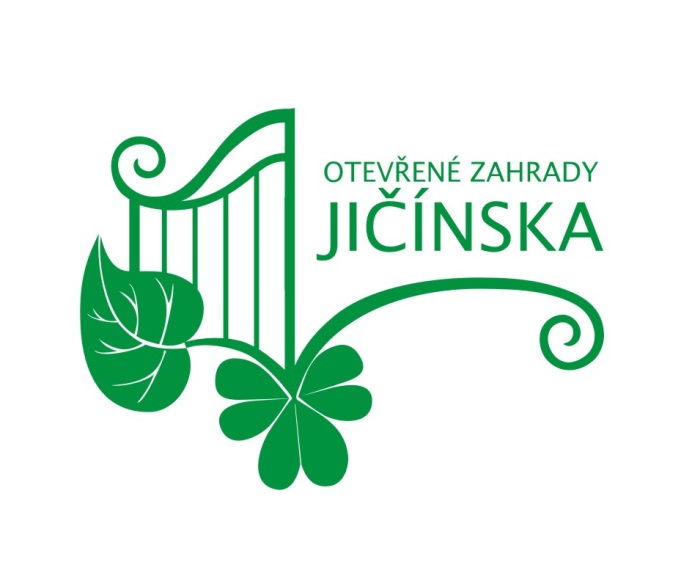 Strategie komunitně vedeného místního rozvojepro území místní akční skupiny Otevřené zahrady Jičínskana období 2014 – 2020STRATEGICKÁ ČÁST – PROGRAMOVÝ RÁMEC INTEGROVANÝ REGIONÁLNÍ OPERAČNÍ PROGRAM(verze odevzdaná na MMR – červenec 2017)Obsah1	Programový rámec Integrovaného regionálního operačního programu (IROP)	21.1	Opatření 1: Bezpečná doprava a cyklodoprava	21.2	Opatření 2: Podpora složek integrovaného záchranného systému	41.3	Opatření 3: Rozvoj sociálních služeb, služeb navazujících a podpora sociální inkluze	61.4	Opatření 4: Rozvoj péče o zdraví	81.5	Opatření 5: Stabilizace sítě škol a rozvoj vzdělávacích zařízení	102	Vazba na horizontální témata	12Programový rámec Integrovaného regionálního operačního programu (IROP) Opatření 1: Bezpečná doprava a cyklodopravaOpatření 2: Podpora složek integrovaného záchranného systémuOpatření 3: Rozvoj sociálních služeb, služeb navazujících a podpora sociální inkluzeOpatření 4: Rozvoj péče o zdravíOpatření 5: Stabilizace sítě škol a rozvoj vzdělávacích zařízeníVazba na horizontální témataV průběhu celého procesu zpracování strategie rozvoje území bylo dbáno na soulad s horizontálními tématy, které pro toto programové období definovala Evropská komise. Horizontální témata se prolínají všemi opatřeními programových rámců IROP, PRV i programu OP Zaměstnanost a jsou základními principy, které by měly dodržovat všechny projekty, které budou v rámci regionu MAS Otevřené zahrady Jičínska podpořeny. Pro strukturální fondy mají strategický význam a jejich cílem je přispět k vyšší kvalitě projektů. Vzhledem k významu horizontálních témat je důležité, aby byly zakomponovány i v rámci celé strategie komunitně vedeného regionálního rozvoje. Proto MAS Otevřené zahrady Jičínska tato témata vnímají jako jeden ze samotných cílů Strategie SCLLD.Celkově byla definována tři témata:Rovné příležitosti a nediskriminacePodpora rovnosti mužů a ženUdržitelný rozvoj.Problematika rovných příležitostí a nediskriminace se prolíná více oblastmi společenského života. Princip by měl vést k celkovému odstraňování diskriminace při vstupu na trh práce, při podnikání, při vzdělávání, při získávání vyšších pracovních či vědeckých pozic a informací. Pozornost by měla být věnována odstranění bariér vzniklých na základě odlišného etnického původu, věku či zdravotního stavu.Rovnost mužů a žen je jedním ze základních principů Evropské unie. Zahrnuje zajištění rovnosti v rozhodování, přístupu k pracovním příležitostem, v odměňování za stejnou práci, ekonomickou nezávislost pro ženy i muže, důstojnost, i další aspekty lidského života.Udržitelný rozvoj je princip, který sleduje ochranu životního prostředí a zlepšování jeho kvality a celkově kvality života.  Jeho cílem je obecně nalezení rovnováhy mezi sociální, kulturní, ekonomickou a environmentální oblastí. Soulad s ním musí být sledován i u oblastí, které nejsou přímo zacíleny na ochranu životního prostředí, avšak mohou ho ovlivnit a přispět k jeho zlepšení.V rámci strategie rozvoje území budou podporovány pouze projekty s pozitivní nebo neutrální vazbou na všechna horizontální témata.OpatřeníSpecifický cíl IROPPředpokládaná  alokace (Kč)Opatření 1: Bezpečná doprava a cyklodopravaSC 1.217 285 051Opatření 2: Podpora složek integrovaného záchranného systémuSC 1.312 730 000Opatření 3: Rozvoj sociálních služeb, služeb navazujících a podpora sociální inkluzeSC 2.15 367 500Opatření 4: Rozvoj péče o zdravíSC 2.3237 500Opatření 5: Stabilizace sítě škol a rozvoj vzdělávacích zařízeníSC 2.43 657 500Celkem 39 277 551Opatření 1 BEZPEČNÁ DOPRAVA A CYKLODOPRAVA  BEZPEČNÁ DOPRAVA A CYKLODOPRAVA Specifický cíl strategie:Optimalizace technické a dopravní infrastrukturyOptimalizace technické a dopravní infrastrukturyNázev opatření:1.1.4 Bezpečná doprava a cyklodoprava1.1.4 Bezpečná doprava a cyklodopravaVazba na specifický cíl IROP:SC 4.1 Posílení komunitně vedeného místního rozvoje za účelem zvýšení kvality života ve venkovských oblastech a aktivizace místního potenciáluSC 1.2 Zvýšení podílu udržitelných forem dopravySC 4.1 Posílení komunitně vedeného místního rozvoje za účelem zvýšení kvality života ve venkovských oblastech a aktivizace místního potenciáluSC 1.2 Zvýšení podílu udržitelných forem dopravyPopis opatření:Vzrůstající intenzita dopravy zvyšuje nároky na zajištění bezpečnosti dopravy v obcích, na kvalitu a dostupnost veřejné dopravy a na zajištění možnosti využití alternativních způsobů dopravy. Opatření CLLD se zaměří na rekonstrukci a výstavbu bezpečných a bezbariérových chodníků podél místních komunikací přizpůsobeným osobám s omezenou schopností a pohyblivostí. Pozornost bude věnována i cyklostezkám a cyklotrasám, které podpoří bezmotorový způsob dopravy občanů do škol, zaměstnání a za službami.Vzrůstající intenzita dopravy zvyšuje nároky na zajištění bezpečnosti dopravy v obcích, na kvalitu a dostupnost veřejné dopravy a na zajištění možnosti využití alternativních způsobů dopravy. Opatření CLLD se zaměří na rekonstrukci a výstavbu bezpečných a bezbariérových chodníků podél místních komunikací přizpůsobeným osobám s omezenou schopností a pohyblivostí. Pozornost bude věnována i cyklostezkám a cyklotrasám, které podpoří bezmotorový způsob dopravy občanů do škol, zaměstnání a za službami.Typy projektů:Bezpečnost – zvyšování bezpečnosti dopravy, zvyšování bezbariérovosti výstavbou bezbariérových zastávek, přizpůsobení komunikací pro nemotorovou dopravu osobám s omezenou pohyblivostí a orientací. projekty rekonstrukce, modernizace a výstavby chodníků podél silnic I., II. a III. třídy a místních komunikací, přizpůsobených osobám s omezenou schopností pohybu a orientace, projekty rekonstrukce, modernizace a výstavba bezbariérových komunikací pro pěší k zastávkám veřejné hromadné dopravy,realizace souvisejících prvků zvyšujících bezpečnost železniční, silniční, cyklistické a pěší dopravy.Cyklodoprava – výstavba cyklostezek a cyklotras pro účel dopravy do zaměstnání, škol a za službami. Naším záměrem není výstavba parkovacích míst pro jízdní kola. Bezpečnost – zvyšování bezpečnosti dopravy, zvyšování bezbariérovosti výstavbou bezbariérových zastávek, přizpůsobení komunikací pro nemotorovou dopravu osobám s omezenou pohyblivostí a orientací. projekty rekonstrukce, modernizace a výstavby chodníků podél silnic I., II. a III. třídy a místních komunikací, přizpůsobených osobám s omezenou schopností pohybu a orientace, projekty rekonstrukce, modernizace a výstavba bezbariérových komunikací pro pěší k zastávkám veřejné hromadné dopravy,realizace souvisejících prvků zvyšujících bezpečnost železniční, silniční, cyklistické a pěší dopravy.Cyklodoprava – výstavba cyklostezek a cyklotras pro účel dopravy do zaměstnání, škol a za službami. Naším záměrem není výstavba parkovacích míst pro jízdní kola. Příjemci podpory:obcedobrovolné svazky obcíorganizace zřizované nebo zakládané obcemiorganizace zřizované nebo zakládané dobrovolnými svazky obcíobcedobrovolné svazky obcíorganizace zřizované nebo zakládané obcemiorganizace zřizované nebo zakládané dobrovolnými svazky obcíMin. a max. výše celkových způsobilých výdajů:Minimální a maximální výše způsobilých výdajů bude nastavena ve výzvě MAS. Minimální a maximální výše způsobilých výdajů bude nastavena ve výzvě MAS. Principy preferenčních kritérií:Preferenční kritéria budou nastavena ve výzvě MAS.Preferenční kritéria budou nastavena ve výzvě MAS.Výsledky:Indikátory výsledkuIndikátory výsledkuVýsledky:Kód NČI2014+ název indikátoru Výsledky:7 51 20Podíl veřejné osobní dopravy na celkových výkonech v osobní dopravěVýsledky:7 63 10Podíl cyklistiky na přepravních výkonechVýsledky:Indikátory výstupu Indikátory výstupu Výsledky:Kód NČI2014+ název indikátoru Výsledky:7 50 01Počet realizací vedoucích ke zvýšení bezpečnosti v dopravěVýsledky:7 61 00Délka nově vybudovaných cyklostezek a cyklotrasOpatření 2PODPORA SLOŽEK INTEGROVANÉHOZÁCHRANNÉHO SYSTÉMU  PODPORA SLOŽEK INTEGROVANÉHOZÁCHRANNÉHO SYSTÉMU  PODPORA SLOŽEK INTEGROVANÉHOZÁCHRANNÉHO SYSTÉMU  Specifický cíl strategie:1.2 Zkvalitnění a zvýšení nabídky občanské vybavenosti
a sociálních služeb, podpora dosažitelnosti těchto služeb
a vybavenosti1.2 Zkvalitnění a zvýšení nabídky občanské vybavenosti
a sociálních služeb, podpora dosažitelnosti těchto služeb
a vybavenosti1.2 Zkvalitnění a zvýšení nabídky občanské vybavenosti
a sociálních služeb, podpora dosažitelnosti těchto služeb
a vybavenostiNázev opatření:1.2.9 Podpora složek integrovaného záchranného systému1.2.9 Podpora složek integrovaného záchranného systému1.2.9 Podpora složek integrovaného záchranného systémuVazba na specifický cíl IROP:SC 4.1 Posílení komunitně vedeného místního rozvoje za účelem zvýšení kvality života ve venkovských oblastech a aktivizace místního potenciáluSC 1.3 Zvýšení připravenosti k řešení a řízení rizik a katastrofSC 4.1 Posílení komunitně vedeného místního rozvoje za účelem zvýšení kvality života ve venkovských oblastech a aktivizace místního potenciáluSC 1.3 Zvýšení připravenosti k řešení a řízení rizik a katastrofSC 4.1 Posílení komunitně vedeného místního rozvoje za účelem zvýšení kvality života ve venkovských oblastech a aktivizace místního potenciáluSC 1.3 Zvýšení připravenosti k řešení a řízení rizik a katastrofPopis opatření:Podkladem pro řešení daného opatření a specifického cíle 4.1 (1.3) je dokument „Zajištění adekvátní odolnosti a vybavenosti základních složek integrovaného záchranného systému – Policie ČR a Hasičského záchranného sboru ČR (JSDH) v území, s důrazem na přizpůsobení se změnám klimatu a nových rizikům v období 2014-2020“ a taktéž příloha č. 5 PD IROP, která obsahuje územní zaměření tj. seznam obcí s rozšířenou působností (ORP), jejichž správní území je dotčené zvýšenými riziky z mimořádných událostí, způsobených změnou klimatu a haváriemi nebezpečných látek. Jedná se o jedno z kritérií pro závěrečné ověření způsobilosti.       Obce v území MAS OZJ se nacházejí v ORP Jičín, které je uvedeno v seznamu obcí s rozšířenou působností (ORP) jejichž správní území je dotčené zvýšenými riziky z mimořádných událostí způsobených změnou klimatu a haváriemi nebezpečných látek. Obcí v ORP Jičín se týkají tato rizika: sucho, sněhové srážky a masivní námrazy a havárie nebezpečných látek.Opatření podporuje zajištění dostatečného technického vybavení základní složky IZS v oblasti MAS pro případ výše uvedených třech rizik. Obcím pomůže řešit problematiku nedostatečného a zastaralého technického vybavení a především nevyhovující zázemí. Možnost rekonstrukce či výstavby nové stanice základní složky IZS zlepší bezpečnostní situaci zejména v menších obcích, které budou moci v mimořádných situacích pružně reagovat na rizika a živelné katastrofy. Podkladem pro řešení daného opatření a specifického cíle 4.1 (1.3) je dokument „Zajištění adekvátní odolnosti a vybavenosti základních složek integrovaného záchranného systému – Policie ČR a Hasičského záchranného sboru ČR (JSDH) v území, s důrazem na přizpůsobení se změnám klimatu a nových rizikům v období 2014-2020“ a taktéž příloha č. 5 PD IROP, která obsahuje územní zaměření tj. seznam obcí s rozšířenou působností (ORP), jejichž správní území je dotčené zvýšenými riziky z mimořádných událostí, způsobených změnou klimatu a haváriemi nebezpečných látek. Jedná se o jedno z kritérií pro závěrečné ověření způsobilosti.       Obce v území MAS OZJ se nacházejí v ORP Jičín, které je uvedeno v seznamu obcí s rozšířenou působností (ORP) jejichž správní území je dotčené zvýšenými riziky z mimořádných událostí způsobených změnou klimatu a haváriemi nebezpečných látek. Obcí v ORP Jičín se týkají tato rizika: sucho, sněhové srážky a masivní námrazy a havárie nebezpečných látek.Opatření podporuje zajištění dostatečného technického vybavení základní složky IZS v oblasti MAS pro případ výše uvedených třech rizik. Obcím pomůže řešit problematiku nedostatečného a zastaralého technického vybavení a především nevyhovující zázemí. Možnost rekonstrukce či výstavby nové stanice základní složky IZS zlepší bezpečnostní situaci zejména v menších obcích, které budou moci v mimořádných situacích pružně reagovat na rizika a živelné katastrofy. Podkladem pro řešení daného opatření a specifického cíle 4.1 (1.3) je dokument „Zajištění adekvátní odolnosti a vybavenosti základních složek integrovaného záchranného systému – Policie ČR a Hasičského záchranného sboru ČR (JSDH) v území, s důrazem na přizpůsobení se změnám klimatu a nových rizikům v období 2014-2020“ a taktéž příloha č. 5 PD IROP, která obsahuje územní zaměření tj. seznam obcí s rozšířenou působností (ORP), jejichž správní území je dotčené zvýšenými riziky z mimořádných událostí, způsobených změnou klimatu a haváriemi nebezpečných látek. Jedná se o jedno z kritérií pro závěrečné ověření způsobilosti.       Obce v území MAS OZJ se nacházejí v ORP Jičín, které je uvedeno v seznamu obcí s rozšířenou působností (ORP) jejichž správní území je dotčené zvýšenými riziky z mimořádných událostí způsobených změnou klimatu a haváriemi nebezpečných látek. Obcí v ORP Jičín se týkají tato rizika: sucho, sněhové srážky a masivní námrazy a havárie nebezpečných látek.Opatření podporuje zajištění dostatečného technického vybavení základní složky IZS v oblasti MAS pro případ výše uvedených třech rizik. Obcím pomůže řešit problematiku nedostatečného a zastaralého technického vybavení a především nevyhovující zázemí. Možnost rekonstrukce či výstavby nové stanice základní složky IZS zlepší bezpečnostní situaci zejména v menších obcích, které budou moci v mimořádných situacích pružně reagovat na rizika a živelné katastrofy. Typy projektů:Posílení vybavení základních složek IZS technikou a věcnými prostředky činnostem spojených s extrémním suchem odpovídá u jednotky SDH pořízení velkokapacitní požární cisterny na dopravu vody (dále viz dokument „Zajištění adekvátní odolnosti a vybavenosti základních složek integrovaného záchranného systému – Policie ČR a Hasičského záchranného sboru ČR (JSDH) v území“)Vybrané technické vybaven musí odpovídat stanovenému normativu včetně vazby na adekvátní druh rizika a příjemce podpory. Stavební úpravy stanice základní složky IZS ve stávající dislokacistavební úpravy stávajícího objektu, případně stavba nového objektu. Účelem je zvýšení odolnosti stanice vůči účinkům mimořádné události, aby složka IZS mohla plnit své úkoly v době mimořádné události. Realizovány budou stavební úpravy stávajícího objektu, v odůvodněných případech stavba nového objektu, a pořízení potřebného vybavení či technologií.Posílení vybavení základních složek IZS technikou a věcnými prostředky činnostem spojených s extrémním suchem odpovídá u jednotky SDH pořízení velkokapacitní požární cisterny na dopravu vody (dále viz dokument „Zajištění adekvátní odolnosti a vybavenosti základních složek integrovaného záchranného systému – Policie ČR a Hasičského záchranného sboru ČR (JSDH) v území“)Vybrané technické vybaven musí odpovídat stanovenému normativu včetně vazby na adekvátní druh rizika a příjemce podpory. Stavební úpravy stanice základní složky IZS ve stávající dislokacistavební úpravy stávajícího objektu, případně stavba nového objektu. Účelem je zvýšení odolnosti stanice vůči účinkům mimořádné události, aby složka IZS mohla plnit své úkoly v době mimořádné události. Realizovány budou stavební úpravy stávajícího objektu, v odůvodněných případech stavba nového objektu, a pořízení potřebného vybavení či technologií.Posílení vybavení základních složek IZS technikou a věcnými prostředky činnostem spojených s extrémním suchem odpovídá u jednotky SDH pořízení velkokapacitní požární cisterny na dopravu vody (dále viz dokument „Zajištění adekvátní odolnosti a vybavenosti základních složek integrovaného záchranného systému – Policie ČR a Hasičského záchranného sboru ČR (JSDH) v území“)Vybrané technické vybaven musí odpovídat stanovenému normativu včetně vazby na adekvátní druh rizika a příjemce podpory. Stavební úpravy stanice základní složky IZS ve stávající dislokacistavební úpravy stávajícího objektu, případně stavba nového objektu. Účelem je zvýšení odolnosti stanice vůči účinkům mimořádné události, aby složka IZS mohla plnit své úkoly v době mimořádné události. Realizovány budou stavební úpravy stávajícího objektu, v odůvodněných případech stavba nového objektu, a pořízení potřebného vybavení či technologií.Příjemci podpory:obce, které zřizují jednotky požární ochrany (§ 29 zákona č. 133/1985 Sb., o požární ochraně)jednotky sboru dobrovolných hasičů kategorie II a III (podle přílohy zákona o požární ochraně)záchranný útvar HZS ČRHZS krajůGenerální ředitelství HZS ČRobce, které zřizují jednotky požární ochrany (§ 29 zákona č. 133/1985 Sb., o požární ochraně)jednotky sboru dobrovolných hasičů kategorie II a III (podle přílohy zákona o požární ochraně)záchranný útvar HZS ČRHZS krajůGenerální ředitelství HZS ČRobce, které zřizují jednotky požární ochrany (§ 29 zákona č. 133/1985 Sb., o požární ochraně)jednotky sboru dobrovolných hasičů kategorie II a III (podle přílohy zákona o požární ochraně)záchranný útvar HZS ČRHZS krajůGenerální ředitelství HZS ČRMin. a max. výše celkových způsobilých výdajů:Minimální a maximální výše způsobilých výdajů bude nastavena ve výzvě MAS.Minimální a maximální výše způsobilých výdajů bude nastavena ve výzvě MAS.Minimální a maximální výše způsobilých výdajů bude nastavena ve výzvě MAS.Principy preferenčních kritérií:Preferenční kritéria budou nastavena ve výzvě MAS.Preferenční kritéria budou nastavena ve výzvě MAS.Preferenční kritéria budou nastavena ve výzvě MAS.Výsledky:Výsledky:Indikátory výsledkuIndikátory výsledkuVýsledky:Výsledky:Kód NČI2014+ název indikátoru Výsledky:Výsledky:5 75 20 Počet exponovaných území s nedostatečnou připraveností složek IZSVýsledky:Výsledky:Indikátory výstupu Indikátory výstupu Výsledky:Výsledky:Kód NČI2014+ název indikátoru Výsledky:Výsledky:5 70 01Počet nové techniky a věcných prostředků složek IZSVýsledky:Výsledky:5 75 01Počet nových a modernizovaných objektů sloužících složkám IZSOpatření 3ROZVOJ SOCIÁLNÍCH SLUŽEB, SLUŽEB NAVAZUJÍCÍCH A PODPORA SOCIÁLNÍ INKLUZE  ROZVOJ SOCIÁLNÍCH SLUŽEB, SLUŽEB NAVAZUJÍCÍCH A PODPORA SOCIÁLNÍ INKLUZE  Specifický cíl strategie:1.2 Zkvalitnění a zvýšení nabídky občanské vybavenosti
a sociálních služeb, podpora dosažitelnosti těchto služeb
a vybavenosti1.2 Zkvalitnění a zvýšení nabídky občanské vybavenosti
a sociálních služeb, podpora dosažitelnosti těchto služeb
a vybavenostiNázev opatření:1.2.3 Rozvoj sociálních služeb, služeb navazujících a podpora sociální inkluze1.2.3 Rozvoj sociálních služeb, služeb navazujících a podpora sociální inkluzeVazba na specifický cíl IROP:SC 4.1 Posílení komunitně vedeného místního rozvoje za účelem zvýšení kvality života ve venkovských oblastech a aktivizace místního potenciáluSC 2.1 Zvýšení kvality a dostupnosti služeb vedoucí k sociální inkluziSC 4.1 Posílení komunitně vedeného místního rozvoje za účelem zvýšení kvality života ve venkovských oblastech a aktivizace místního potenciáluSC 2.1 Zvýšení kvality a dostupnosti služeb vedoucí k sociální inkluziPopis opatření:Cílem opatření je řešení pomoci občanům ve složitých a krizových situacích. Podporovány budou projekty, které budou řešit nejen situaci bydlení u sociálně ohrožených skupin osob, ale umožní i jejich větší sociální začlenění, zvýšení zaměstnanosti, řešení jejich problémů za účasti profesionálů v sociální oblasti. Opatření odráží potřebu reakce na složité sociální podmínky některých ohrožených skupin obyvatel. Reaguje i na potřebu vytváření mobilních sociálních týmů, které mohou poskytovat zdravotně sociální pomoc ve vyloučených lokalitách. Jedním typem podporovaných aktivit budou aktivity zaměřené na „Infrastrukturu pro dostupnost a rozvoj sociálních služeb“. V rámci těchto aktivit budou podporovány pouze sociální služby definované zákonem č. 108/2006 Sb., o sociálních službách ve znění pozdějších předpisů.Druhým typem podporovaných aktivit bude poskytování sociálního bydlení.MAS nebude podporovat projekty zaměřené pouze na seniory.Cílem opatření je řešení pomoci občanům ve složitých a krizových situacích. Podporovány budou projekty, které budou řešit nejen situaci bydlení u sociálně ohrožených skupin osob, ale umožní i jejich větší sociální začlenění, zvýšení zaměstnanosti, řešení jejich problémů za účasti profesionálů v sociální oblasti. Opatření odráží potřebu reakce na složité sociální podmínky některých ohrožených skupin obyvatel. Reaguje i na potřebu vytváření mobilních sociálních týmů, které mohou poskytovat zdravotně sociální pomoc ve vyloučených lokalitách. Jedním typem podporovaných aktivit budou aktivity zaměřené na „Infrastrukturu pro dostupnost a rozvoj sociálních služeb“. V rámci těchto aktivit budou podporovány pouze sociální služby definované zákonem č. 108/2006 Sb., o sociálních službách ve znění pozdějších předpisů.Druhým typem podporovaných aktivit bude poskytování sociálního bydlení.MAS nebude podporovat projekty zaměřené pouze na seniory.Typy projektů:Infrastruktura pro dostupnost a rozvoj sociálních služebnákup objektů, zařízení, vybavení a stavební úpravy, které vytvoří podmínky pro kvalitnější poskytování sociálních služeb, obnovu a zkvalitnění materiálně technické základny stávajících služeb sociální práce s cílovými skupinami vybudování zázemí pro terénní služby, vybavení zařízením, pořízení vybavení mobilního týmu pro poskytování zdravotně sociální pomoci ve vyloučených lokalitáchambulantní sociální služby budou zaměřeny na prostorové oddělení ambulantních služeb od pobytových forem, rekonstrukci a vybavení  stávajících prostor nebo na výstavbu či nákup objektů pro realizaci stávající sociální služby v nevyhovujícím prostoru, na vybudování zázemí pro hygienický servis v ambulantních zařízeních, rekonstrukci objektu a jeho adaptaci např. na terapeutické dílny nebo zřízení kontaktního centra v nebytových prostorách domu. podpora pobytových sociálních služeb může zaměřena například na rekonstrukci a úpravu menšího domu na azylový dům pro rodiče s dětmi.Sociální bydleníSociální bydlení zajišťuje přístup a udržení dlouhodobého, kvalitativně standardního a prostorově nesegregovaného bydlení.bude podporováno pořízení bytů, bytových domů, nebytových prostor a jejich adaptace pro potřeby sociálního bydlení a pořízení nezbytného základního vybavení a prostorově nesegregovaného bydleníNení podporováno pořízení bytů sociálního bydlení formou nové výstavby a nákup a dostavba nedokončených staveb.Jako doplňková aktivita bude podporováno zahrnutí zeleně v okolí budov a na budovách, např. zelené zdi a střechy, aleje, hřiště a parky do realizovaných projektů.Infrastruktura pro dostupnost a rozvoj sociálních služebnákup objektů, zařízení, vybavení a stavební úpravy, které vytvoří podmínky pro kvalitnější poskytování sociálních služeb, obnovu a zkvalitnění materiálně technické základny stávajících služeb sociální práce s cílovými skupinami vybudování zázemí pro terénní služby, vybavení zařízením, pořízení vybavení mobilního týmu pro poskytování zdravotně sociální pomoci ve vyloučených lokalitáchambulantní sociální služby budou zaměřeny na prostorové oddělení ambulantních služeb od pobytových forem, rekonstrukci a vybavení  stávajících prostor nebo na výstavbu či nákup objektů pro realizaci stávající sociální služby v nevyhovujícím prostoru, na vybudování zázemí pro hygienický servis v ambulantních zařízeních, rekonstrukci objektu a jeho adaptaci např. na terapeutické dílny nebo zřízení kontaktního centra v nebytových prostorách domu. podpora pobytových sociálních služeb může zaměřena například na rekonstrukci a úpravu menšího domu na azylový dům pro rodiče s dětmi.Sociální bydleníSociální bydlení zajišťuje přístup a udržení dlouhodobého, kvalitativně standardního a prostorově nesegregovaného bydlení.bude podporováno pořízení bytů, bytových domů, nebytových prostor a jejich adaptace pro potřeby sociálního bydlení a pořízení nezbytného základního vybavení a prostorově nesegregovaného bydleníNení podporováno pořízení bytů sociálního bydlení formou nové výstavby a nákup a dostavba nedokončených staveb.Jako doplňková aktivita bude podporováno zahrnutí zeleně v okolí budov a na budovách, např. zelené zdi a střechy, aleje, hřiště a parky do realizovaných projektů.Příjemci podpory:Sociální službyobce, organizace zřizované nebo zakládané obcemidobrovolné svazky obcí, organizace zřizované nebo zakládané dobrovolnými svazky obcínestátní neziskové organizaceorganizační složky státu, příspěvkové organizace organizačních složek státucírkve a církevní organizaceSociální bydleníobce, nestátní neziskové organizacecírkve a církevní organizaceSociální službyobce, organizace zřizované nebo zakládané obcemidobrovolné svazky obcí, organizace zřizované nebo zakládané dobrovolnými svazky obcínestátní neziskové organizaceorganizační složky státu, příspěvkové organizace organizačních složek státucírkve a církevní organizaceSociální bydleníobce, nestátní neziskové organizacecírkve a církevní organizaceMin. a max. výše celkových způsobilých výdajů:Minimální a maximální výše způsobilých výdajů bude nastavena ve výzvě MAS.Minimální a maximální výše způsobilých výdajů bude nastavena ve výzvě MAS.Principy preferenčních kritérií:Preferenční kritéria budou nastavena ve výzvě MAS.Preferenční kritéria budou nastavena ve výzvě MAS.Výsledky:Indikátory výsledkuIndikátory výsledkuVýsledky:Kód NČI2014+ název indikátoru Výsledky:6 75 10 Kapacita služeb a sociální práceVýsledky:5 53 20Průměrný počet osob využívajících sociální bydleníVýsledky:5 53 10Nárůst kapacity sociálních bytůVýsledky:Indikátory výstupu Indikátory výstupu Výsledky:Kód NČI2014+ název indikátoru Výsledky:5 54 01Počet podpořených zázemí pro služby a sociální práciVýsledky:5 54 02Počet poskytovaných druhů sociálních služebVýsledky:5 53 01Počet podpořených bytů pro sociální bydleníOpatření 4Opatření 4 ROZVOJ PÉČE O ZDRAVÍ ROZVOJ PÉČE O ZDRAVÍSpecifický cíl strategie:Specifický cíl strategie:1.2 Zkvalitnění a zvýšení nabídky občanské vybavenosti 
a sociálních služeb, podpora dosažitelnosti těchto služeb 
a vybavenosti1.2 Zkvalitnění a zvýšení nabídky občanské vybavenosti 
a sociálních služeb, podpora dosažitelnosti těchto služeb 
a vybavenostiNázev opatření:Název opatření:1.2.4 Rozvoj péče o zdraví1.2.4 Rozvoj péče o zdravíVazba na specifický cíl IROP:Vazba na specifický cíl IROP:SC 4.1 Posílení komunitně vedeného místního rozvoje za účelem zvýšení kvality života ve venkovských oblastech a aktivizace místního potenciáluSC 2.3 Rozvoj infrastruktury pro poskytování zdravotních služeb a péče o zdravíSC 4.1 Posílení komunitně vedeného místního rozvoje za účelem zvýšení kvality života ve venkovských oblastech a aktivizace místního potenciáluSC 2.3 Rozvoj infrastruktury pro poskytování zdravotních služeb a péče o zdravíPopis opatření:Popis opatření:MAS bude tímto opatřením podporovat subjekty, které v regionu MAS budou pečovat o psychiatrické pacienty v souladu se Strategií reformy psychiatrické péče. Skupina psychiatrických pacientů se v běžném životě potýká s problémy s řešením životních situací i společenským uplatněním. Podpora bude směřována na projekty, které nejen zvýší dostupnost a kvalitu samotné psychiatrické péče, ale zlepší i možnost začlenění této skupiny obyvatel do společnosti a řešení jejich každodenních situací. MAS bude tímto opatřením podporovat subjekty, které v regionu MAS budou pečovat o psychiatrické pacienty v souladu se Strategií reformy psychiatrické péče. Skupina psychiatrických pacientů se v běžném životě potýká s problémy s řešením životních situací i společenským uplatněním. Podpora bude směřována na projekty, které nejen zvýší dostupnost a kvalitu samotné psychiatrické péče, ale zlepší i možnost začlenění této skupiny obyvatel do společnosti a řešení jejich každodenních situací. Typy projektů:Typy projektů:Vybavení psychiatrických mobilních týmůdeinstitucionalizace psychiatrické péče zlepšuje celkové životní podmínky duševně nemocných. Duševní onemocnění doprovází problémy se společenským uplatněním, při řešení všech životních situací. Vybavení mobilních psychiatrických týmů má za cíl zvýšit dostupnost a kvalitu psychiatrické péče změnou organizace jejího poskytování a zvýšení úspěšnosti začleňování duševně nemocných do společnosti. V případě mobilních týmů je možné podpořit pořízení automobilu pro poskytování služeb v terénu. Vybavení psychiatrických mobilních týmůdeinstitucionalizace psychiatrické péče zlepšuje celkové životní podmínky duševně nemocných. Duševní onemocnění doprovází problémy se společenským uplatněním, při řešení všech životních situací. Vybavení mobilních psychiatrických týmů má za cíl zvýšit dostupnost a kvalitu psychiatrické péče změnou organizace jejího poskytování a zvýšení úspěšnosti začleňování duševně nemocných do společnosti. V případě mobilních týmů je možné podpořit pořízení automobilu pro poskytování služeb v terénu. Příjemci podpory:Příjemci podpory:obce, dobrovolné svazky obcíorganizace zřizované nebo zakládané obcemiorganizace zřizované nebo zakládané dobrovolnými svazky obcícírkve a církevní organizacenestátní neziskové organizacesubjekty poskytující veřejnou službu v oblasti zdravotní péče podle zákona č. 372/2011 nebo zákona č. 258/2000 Sb., v platných zněníchpříspěvkové organizace zřizované Ministerstvem zdravotnictví ČRobce, dobrovolné svazky obcíorganizace zřizované nebo zakládané obcemiorganizace zřizované nebo zakládané dobrovolnými svazky obcícírkve a církevní organizacenestátní neziskové organizacesubjekty poskytující veřejnou službu v oblasti zdravotní péče podle zákona č. 372/2011 nebo zákona č. 258/2000 Sb., v platných zněníchpříspěvkové organizace zřizované Ministerstvem zdravotnictví ČRMin. a max. výše celkových způsobilých výdajů:Min. a max. výše celkových způsobilých výdajů:Minimální a maximální výše způsobilých výdajů bude nastavena ve výzvě MAS.Minimální a maximální výše způsobilých výdajů bude nastavena ve výzvě MAS.Principy preferenčních kritérií:Principy preferenčních kritérií:Preferenční kritéria budou nastavena ve výzvě MAS.Preferenční kritéria budou nastavena ve výzvě MAS.Výsledky:Indikátory výsledkuIndikátory výsledkuIndikátory výsledkuVýsledky:Kód NČI2014+ Kód NČI2014+ název indikátoru Výsledky:5 74 10 5 74 10 Průměrná délka hospitalizace v institucích dlouhodobé psychiatrické péčeVýsledky:Indikátory výstupu Indikátory výstupu Indikátory výstupu Výsledky:Kód NČI2014+ Kód NČI2014+ název indikátoru Výsledky:5 78 015 78 01Počet podpořených mobilních týmůOpatření 5Opatření 5Opatření 5 STABILIZACE SÍTĚ ŠKOL A ROZVOJ VZDĚLÁVACÍCH ZAŘÍZENÍ  STABILIZACE SÍTĚ ŠKOL A ROZVOJ VZDĚLÁVACÍCH ZAŘÍZENÍ Specifický cíl strategie:Specifický cíl strategie:Specifický cíl strategie:1.2 Zkvalitnění a zvýšení nabídky občanské vybavenosti      a sociálních služeb, podpora dosažitelnosti těchto služeb      a vybavenosti1.2 Zkvalitnění a zvýšení nabídky občanské vybavenosti      a sociálních služeb, podpora dosažitelnosti těchto služeb      a vybavenostiNázev opatření:Název opatření:Název opatření:1.2.1 Stabilizace sítě škol a rozvoj vzdělávacích zařízení1.2.1 Stabilizace sítě škol a rozvoj vzdělávacích zařízeníVazba na specifický cíl IROP:Vazba na specifický cíl IROP:Vazba na specifický cíl IROP:SC 4.1 Posílení komunitně vedeného místního rozvoje za účelem zvýšení kvality života ve venkovských oblastech a aktivizace místního potenciáluSC 2.4 Zvýšení kvality a dostupnosti infrastruktury pro vzdělávání a celoživotní učeníSC 4.1 Posílení komunitně vedeného místního rozvoje za účelem zvýšení kvality života ve venkovských oblastech a aktivizace místního potenciáluSC 2.4 Zvýšení kvality a dostupnosti infrastruktury pro vzdělávání a celoživotní učeníPopis opatření:Popis opatření:Popis opatření:Cílem opatření je rozvoj vzdělávací infrastruktury pro základní, celoživotní a zájmové a neformální  vzdělávání.Základní školy budou moci zvýšit svoji kapacitu, podpořit sociální inkluzi a realizovat projekty, které umožňují rozvoj ve vybraných oblastech klíčových kompetencí – výuce cizích jazyků, přírodovědných oborech, IT oborech a technických odvětvích. Projekty se zaměří i na vnitřní konektivitu a připojení k internetu. Celé opatření je v souladu s dlouhodobou snahou o další rozvoj a stabilizaci sítě škol a školských zařízení na území MAS. Potřebou je zvýšení kvality vzdělávání ve vazbě na budoucí uplatnění na trhu práce a podpora regionálních vzdělávacích zařízení tak, aby mohla poskytovat moderní a kvalitní výuku a vzdělávání v tomu odpovídajících prostorách a s odpovídajícím vybavením. Cílem opatření je rozvoj vzdělávací infrastruktury pro základní, celoživotní a zájmové a neformální  vzdělávání.Základní školy budou moci zvýšit svoji kapacitu, podpořit sociální inkluzi a realizovat projekty, které umožňují rozvoj ve vybraných oblastech klíčových kompetencí – výuce cizích jazyků, přírodovědných oborech, IT oborech a technických odvětvích. Projekty se zaměří i na vnitřní konektivitu a připojení k internetu. Celé opatření je v souladu s dlouhodobou snahou o další rozvoj a stabilizaci sítě škol a školských zařízení na území MAS. Potřebou je zvýšení kvality vzdělávání ve vazbě na budoucí uplatnění na trhu práce a podpora regionálních vzdělávacích zařízení tak, aby mohla poskytovat moderní a kvalitní výuku a vzdělávání v tomu odpovídajících prostorách a s odpovídajícím vybavením. Typy projektů:Typy projektů:Typy projektů:Základní vzdělávání podpora infrastruktury základních škol. Podpora staveb, stavebních úprav a pořízení vybavení za účelem zajištění dostatečné kapacity, sociální inkluze či rozvoje v oblasti cizích jazyků, technických, řemeslných oborů, přírodních věd a ve schopnosti práce s digitálními technologiemi. Podporovány budou například modernizace odborných učeben fyziky, chemie, cizích jazyků, IT oborů, přírodovědných a technických oborů.  Celoživotní vzdělávání podpora infrastruktury pro celoživotní vzdělávání. Podpora stavebních úprav a pořízení vybavení za účelem zajištění dostatečné kapacity následného vzdělávání v souladu s potřebami regionálního trhu práce a podpora v oblastech rozvoje cizích jazyků, technických, řemeslných oborů, přírodních věd a ve schopnosti práce s digitálními technologiemi. Zájmové a neformální vzdělávání mládežepodpora stavebních úprav a pořízení vybavení pro rozvoj komunikace v cizích jazycích, v oblasti technických a řemeslných oborů, přírodních věd a ve schopnosti práce s digitálními technologiemi. Jako doplňková aktivita bude podporováno zahrnutí zeleně v okolí budov. Základní vzdělávání podpora infrastruktury základních škol. Podpora staveb, stavebních úprav a pořízení vybavení za účelem zajištění dostatečné kapacity, sociální inkluze či rozvoje v oblasti cizích jazyků, technických, řemeslných oborů, přírodních věd a ve schopnosti práce s digitálními technologiemi. Podporovány budou například modernizace odborných učeben fyziky, chemie, cizích jazyků, IT oborů, přírodovědných a technických oborů.  Celoživotní vzdělávání podpora infrastruktury pro celoživotní vzdělávání. Podpora stavebních úprav a pořízení vybavení za účelem zajištění dostatečné kapacity následného vzdělávání v souladu s potřebami regionálního trhu práce a podpora v oblastech rozvoje cizích jazyků, technických, řemeslných oborů, přírodních věd a ve schopnosti práce s digitálními technologiemi. Zájmové a neformální vzdělávání mládežepodpora stavebních úprav a pořízení vybavení pro rozvoj komunikace v cizích jazycích, v oblasti technických a řemeslných oborů, přírodních věd a ve schopnosti práce s digitálními technologiemi. Jako doplňková aktivita bude podporováno zahrnutí zeleně v okolí budov. Příjemci podpory:Příjemci podpory:Příjemci podpory:školy a školská zařízení v oblasti základního vzděláváníobceorganizace zřizované nebo zakládané obceminestátní neziskové organizacedalší subjekty podílející se na realizaci vzdělávacích aktivitcírkve a církevní organizaceškoly a školská zařízení v oblasti základního vzděláváníobceorganizace zřizované nebo zakládané obceminestátní neziskové organizacedalší subjekty podílející se na realizaci vzdělávacích aktivitcírkve a církevní organizaceMin. a max. výše celkových způsobilých výdajů:Min. a max. výše celkových způsobilých výdajů:Min. a max. výše celkových způsobilých výdajů:Minimální a maximální výše způsobilých výdajů bude nastavena ve výzvě MAS.Minimální a maximální výše způsobilých výdajů bude nastavena ve výzvě MAS.Principy preferenčních kritérií:Principy preferenčních kritérií:Principy preferenčních kritérií:Preferenční kritéria budou nastavena ve výzvě MAS.Preferenční kritéria budou nastavena ve výzvě MAS.Výsledky:Indikátory výsledkuIndikátory výsledkuIndikátory výsledkuVýsledky:Kód NČI2014+ Kód NČI2014+ název indikátoru Výsledky:5 00 305 00 30Podíl osob předčasně opouštějících vzdělávací systémVýsledky:Indikátory výstupu Indikátory výstupu Indikátory výstupu Výsledky:Kód NČI2014+ Kód NČI2014+ název indikátoru Výsledky:5 00 005 00 00Počet podpořených vzdělávacích zařízeníVýsledky:5 00 015 00 01Kapacita podporovaných zařízení péče o děti nebo vzdělávacích zařízeníNázev opatření programového rámce IROPRovné příležitosti a nediskriminacePodpora rovnosti mužů a ženUdržitelný rozvojBezpečná doprava a cyklodopravaneutrálníneutrálnípozitivníPodpora složek integrovaného záchranného systémuneutrálníneutrálnípozitivníRozvoj sociálních služeb, služeb navazujících a podpora sociální inkluzepozitivnípozitivnípozitivníRozvoj péče o zdravípozitivnípozitivnípozitivníStabilizace sítě škol a rozvoj vzdělávacích zařízenípozitivnípozitivnípozitivní